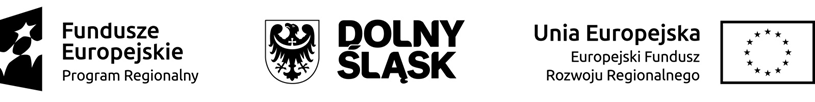 KOMUNIKATZarządu Województwa Dolnośląskiego pełniącego rolę Instytucji Zarządzającej Regionalnym Programem Operacyjnym Województwa Dolnośląskiego 2014-2020 w sprawie naboru wniosków o dofinansowanie realizacji projektów ze środków Europejskiego Funduszu Rozwoju Regionalnego w  ramach Regionalnego Programu Operacyjnego Województwa Dolnośląskiego 2014-2020Oś priorytetowa 7 Infrastruktura edukacyjnaDziałanie 7.2 Inwestycje w edukację ponadgimnazjalną, w tym zawodowąNr naboru RPDS.07.02.01-IZ.00-02-090/16 – konkurs horyzontalnyNr naboru RPDS.07.02.01-IZ.00-02-091/16 – nabór na OSINr naboru RPDS.07.02.03-IZ.00-02-093/16 – ZIT AJW związku z otrzymaną z MR propozycją definicji wskaźnika „Liczba wspartych obiektów infrastruktury kształcenia zawodowego” rozumianego jak: Liczba obiektów infrastruktury kształcenia zawodowego, które zostały wybudowane lub przebudowane oraz doposażone w środki trwałe niezbędne do prowadzenia procesu edukacyjnego, Zarząd Województwa Dolnośląskiego, pełniący rolę Instytucji Zarządzającej Regionalnym Programem Operacyjnym Województwa Dolnośląskiego 2014-2020, mając na uwadze zasadę równego traktowania wnioskodawców, postanawia rozszerzyć definicję wskaźnika produktu „Liczba wspartych obiektów infrastruktury kształcenia zawodowego” i wliczyć do niego także budynki wyposażone na potrzeby kształcenia zawodowego. Wobec powyższego podczas oceny formalnej Wnioskodawca zostanie poproszony o wybranie dodatkowego wskaźnika.